ПРОКУРАТУРА НА РЕПУБЛИКА БЪЛГАРИЯ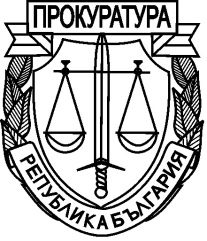        ОКРЪЖНА ПРОКУРАТУРА РАЗГРАДРЕЗЮМЕПреписки:Това е втора година, през която Районна прокуратура - гр. Разград е работила като окрупнена прокуратура.В сравнение с предходните две години, наблюдаваните преписки бележат ръст, а новообразуваните такива бележат ръст в абсолютен и спад в относителен дял спрямо общо наблюдаваните:Всички преписки по следствения надзор в съдебния район са решени в срок до един месец.Няма останали нерешени преписки при прокурор в срок над един месец.Наблюдава се тенденция на увеличаване броя на извършените лични проверки от прокурорите.Относно резултатите по проведени проверки и наказателни производства за престъпления, свързани с избори /Глава III, т.14 Указания относно организацията на работа и осъществяване на контрол за законосъобразност от Прокуратура на Република България при провеждане на избори и референдуми/, се отчитат следните резултати:НА първо място следва да се отбележи, че Окръжна прокуратура гр.Разград, Районна прокуратура гр.Разград и прилежащите и Териториални Отделение Исперих и Кубрат са водещи по този показател, тъй като:Във връзка с избори за 45-то, 46-то и 47-мо Народно събрание, проведени на 04.04.2021г., 11.07.2021г. и 14.11.2021 г. и избори за президент и вицепрезидент на Република България, проведени на 14.11.2021г. и балотаж на 21.11.2021г., в прокуратурите от Разградски съдебен район са заведени голям брой преписки, свързани с нарушаване на изборните права.Досъдебни производства:През 2021 година в Разградският съдебен район са приключени 1027 досъдебни производства.Съществено през отчетната 2021г. за съдебния район на Окръжна прокуратура гр.Разград е, че по всички досъдебни производства образувани за престъпление по чл.115 и чл.116 от НК, така наречените посегателства срещу живота, няма неразкрити убийства, както и че разследванията се провеждат в изключително кратки срокове.За поредна година най-голям дял в категорията са престъпленията по транспорта, между които свързани с управление на МПС след употреба на алкохол и управление на МПС, което не е регистрирано по надлежния ред, както и на извършените престъпленията по чл. 343 от НК, следвани от престъпленията против собствеността. Приоритетно са били наблюдавани както преписките така и производствата водени срещу домашното насилие.Отново голям дял от образуваните досъдебни производства се пада на престъпленията, свързани с държане и разпространение на наркотични вещества. Обяснимо, предвид световната пандемия от COVID-19, на трето място са престъпленията по чл. 355 от НК - 18 броя.Следва да се подчертае също така, че по всички постановени влезли в сила присъди за отчетния период, само две лица с наказание лишаване от свобода са били неиздирени, но за тях е бил постановен и съответният акт, като Европейска заповед за арест.През 2021г. състава на Окръжен Следствен Отдел при Окръжна прокуратура гр.Разград се увеличи с трима нови членове - трима младши следователи, които благодарение на своите знания, умения и указаното съдействие от страна на прокурорите, следователите и служителите в прокуратурата, се адаптираха успешно и изпълняват отговорно и в срок служебните си задължения.Не на последно място, изключително добрите резултати на Окръжна прокуратура гр.Разград, Районна прокуратура гр.Разград и прилежащите и Териториални Отделения - Исперих и Кубрат се дължат на отличното взаимодействие с Разследващите органи от всички структурите на ОД на МВР гр.Разград.Въпреки обявената и продължителна пандемична обстановка, в резултат на която и множеството случаи на отсъствие от работното място по здравословни причини, не попречи за адекватна реорганизация, за своевременно и срочно изпълнение на служебните задължение, на всички работещи в Окръжна прокуратура гр.Разград, Окръжен Следствен Отдел, Районна прокуратура гр.Разград и прилежащите и Териториални Отделения - Исперих и Кубрат.Причините за спада, който е формиран от резултатите на Районна прокуратура - гр. Разград, ТО -Кубрат, ТО- Исперих от една страна се дължат на епидимичната обстановка в страната и различните ограничителни мерки въведени с нея.